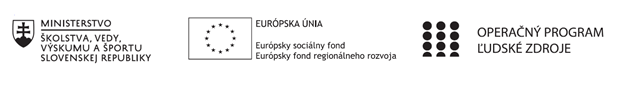 Správa o činnosti pedagogického klubu Príloha:Prezenčná listina zo stretnutia pedagogického klubuPrioritná osVzdelávanieŠpecifický cieľ1.1.1 Zvýšiť inkluzívnosť a rovnaký prístup ku kvalitnému vzdelávaniu a zlepšiť výsledky a kompetencie detí a žiakovPrijímateľSúkromná základná škola, Dneperská 1, KošiceNázov projektuNielen doučovanie ale „daco vecej“Kód projektu  ITMS2014+312011R043Názov pedagogického klubu Pedagogický klub učiteľov 1. stupňa Dátum stretnutia  pedagogického klubu26. 04. 2019Miesto stretnutia  pedagogického klubuPočítačová učebňa, Dneperská 1, KošiceMeno koordinátora pedagogického klubuMgr. Miroslava TarnóciováOdkaz na webové sídlo zverejnenej správywww.dneperska.sk/szsprojekt2019Manažérske zhrnutie:Násobenie a delenie. Činiteľ, súčin. Delenec, deliteľ, podiel. Využitie didaktických hier a rôznych didaktických pomôcok pre ľahšie zapamätanie vybraných slov a slov ich príbuzným. Návrh cvičení pre upevňovanie učiva. Diskusia.  Hlavné body, témy stretnutia, zhrnutie priebehu stretnutiaHlavné body:1. Privítanie členov klubu2. Násobenie a delenie3. Cvičenia a hry4. DiskusiaPo privítaní členov klubu sme sa začali venovať téme dnešného stretnutia. Viedli sme diskusiu o násobení a delení, ich problémami pre deti a využitím rôznych zábavných foriem osvojovania učiva. Základom všetkého je naučiť sa malú násobilku naspamäť. Ak žiak neovláda malú násobilku poriadne, tak nastávajú problémy v ďalšom osvojovaní učiva, delení a neskôr aj vo veľkej násobilke. Žiak by mal vedieť ovládať pojmy pri násobení činiteľ, činiteľ, súčin a pri delení delenec, deliteľ, rozdiel. Vedieť ich určiť v počtovej operácii a vysvetliť čo určujú. Je dôležité žiakom ozrejmiť a poukázať im význam používania násobenia a delenia v bežných životných situáciách. Didaktickými pomôckami a hrami pri osvojovaní násobenia môžu byť napr. závity s vrchnákmi od fliaš a kartón. Na kartón napíšeme rôzne počtové operácie násobenia, ku ktorým prilepíme závit od fľaše. Na vrchnáky napíšeme výsledky daných počtových operácii, ktoré sú napísané na kartóne. Úlohou žiakov je prišraubovať správny výsledok na vrchnáku k daným príkladom. Podobne by sa dala využiť aj hra Štipcovačka, kde by boli príklady napísané na kartóne, výkrese a výsledky by boli na štipcoch na prádlo. Úlohou žiakov by bolo prištipcovať správny výsledok k príkladu. Zaujímavou formou môže byť aj hra pexeso, kde by boli dvojice tvorené ako príklad a výsledok. Žiaci by vlastne museli hľadať príklady a k nim správny výsledok. Samozrejme ako sme spomínali, určite treba zakomponovať do vyučovania využitie násobenia v životných situáciách (napr. hra na obchod). Formy hier a aktivít je vhodne obmieňať. Deti môžu pracovať samostatne, vo dvojici, skupinovo alebo ako celá trieda. Didaktické pomôcky a hry pri delení môžu byť pexeso, domino s počtovými operáciami delenia bingo, rôzne pracovné list, prezentácie a obmenené úlohy spomínané pri násobení vyššie. Pri diskusii sme zhodnotili, že je dôležité vyskúšať rôzne hry a pomôcky a odpozorovať, ktoré sú pre žiakov najefektívnejšie a vzbudzujú záujem o učenie. Úspechom je aj vzájomná spolupráca učiteľov a odovzdávanie svojich poznatkov, postrehov a skúsenosti svojim kolegom.Závery a odporúčania:Sledovať prácu deti, sledovať čo im robí problém a naopak, čo im pomáha k lepšiemu osvojovaniu učiva. Hľadať neustále vhodné formy a metódy pre efektívne vyučovanie danej problematiky.Vypracoval (meno, priezvisko)Mgr. Miroslava TarnóciováDátum26.04.2019PodpisSchválil (meno, priezvisko)RNDr. Miriam Melišová-Č.Dátum30.04.2019Podpis